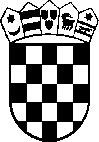 REPUBLIKA HRVATSKAVaraždinska županija OPĆINA SVETI ILIJAOpćinsko vijećeKLASA : 400-06/22-03/02 URBROJ: 2186/08-03-23-01Sveti Ilija,	.	prijedlogNa temelju članka 45. i članka 161. Zakona o proračunu («Narodne novine» broj 144/21), te članka 30. st. 1. alineja 4. Statuta Općine Sveti Ilija („Službeni vjesnik Varaždinske županije“, broj 05/18, 36/20 i 33/21), Općinsko vijeće Općine Sveti Ilija na	. sjednici održanoj dana	godine donosiII. IZMJENE I DOPUNE PRORAČUNAOPĆINE SVETI ILIJA za razdoblje 01.01.-31.12.2023. GODINUOPĆI DIOČlanak 1.Općinsko vijeće Općine Sveti Ilija razmotrilo je i prihvaća II. Izmjene i dopune Proračuna Općine Sveti Ilija za razdoblje 01.01.-31.12.2023. godinu koji je ovom Općinskom vijeću podnio Općinski načelnik Općine Sveti Ilija, a koji se sastoji od Računa prihoda i rashoda i Računa financiranja.U II. Izmjenama i dopunama Proračuna Općine Sveti Ilija za 2023. g. („Službeni vjesnik Varaždinske županije broj 118/2022. i 56/2023) članak 1. mijenja se i glasi: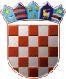 REPUBLIKA HRVATSKA VARAŽDINSKA ŽUPANIJA OPĆINA SVETI ILIJAIZMJENE I DOPUNE PRORAČUNAOPĆI DIORAČUN PRIHODA I RASHODARAČUN FINANCIRANJAČlanak 2.Prihodi i primici, te rashodi i izdaci iskazani po ekonomskoj klasifikaciji, funkcijskoj klasifikaciji i izvorima financiranja utvrđuju se u Računu prihoda i rashoda i Računa financiranja, kako slijedi:RAČUN PRIHODA I RASHODAopćeg proračunatemelju osiguranja i druge naknadedugotrajne imovinedugotrajne imovine	nefinancijskoj imovini	Ukupno rashodi	3.269.316,78	-755.187,78	2.514.129,00	76,90Rashodi prema funkcijskoj klasifikaciji011013016Izvršna i zakonodavna tijela, financijski i fiskalni poslovi, vanjski posloviOpće uslugeOpće javne usluge koje nisu drugdje svrstane146.264,00	-114,00350.601,00	-15.886,00102.450,00	-24.800,00146.150,00	99,92334.715,00	95,4777.650,00	75,79032036Usluge protupožarne zaštiteRashodi za javni red i sigurnost koji nisu drugdje svrstani56.506,00	8.694,00400,00	0,0065.200,00	115,39400,00	100,00042043045046047049Poljoprivreda, šumarstvo, ribarstvo i lovGorivo i energija Promet Komunikacije Ostale industrijeEkonomski poslovi koji nisu drugdje svrstani2.258,00	-158,0026.600,00	-26.600,00293.400,00	-16.800,004.000,00	-1.300,005.310,00	190,00161.077,00	-37.077,002.100,00	93,000,00	0,00276.600,00	94,272.700,00	67,505.500,00	103,58124.000,00	76,98051052056Gospodarenje otpadom Gospodarenje otpadnim vodamaPoslovi i usluge zaštite okoliša koji nisu drugdje svrstani66.205,00	0,00121.300,00	4.700,0016.000,00	-15.000,0066.205,00	100,00126.000,00	103,871.000,00	6,25061062063064Razvoj stanovanja Razvoj zajednice Opskrba vodom Ulična rasvjeta265.000,00	-205.000,00671.281,00	-514.281,006.600,00	0,0085.490,00	7.510,0060.000,00	22,64157.000,00	23,396.600,00	100,0093.000,00	108,78081082084086Službe rekreacije i sporta Službe kultureReligijske i druge službe zajedniceRashodi za rekreaciju, kulturu i religiju koji nisu drugdje svrstani34.000,00	0,0019.000,00	-1.000,0010.636,00	-6.636,0014.400,00	-3.900,0034.000,00	100,0018.000,00	94,744.000,00	37,6110.500,00	72,92091094Predškolsko i osnovno obrazovanje Visoka naobrazba743.456,78	74.852,2217.264,00	736,00818.309,00	110,0718.000,00	104,26104106Obitelj i djeca Stanovanje0,00	14.000,0049.818,00	2.682,0014.000,00	0,0052.500,00	105,38Ukupno rashodi	3.269.316,78	-755.187,78	2.514.129,00	76,90Rashodi prema izvorima financiranjaRAČUN FINANCIRANJA11  Opći prihodi i primici	312.500,00	-13.000,00	299.500,00	95,8454	Izdaci za otplatu glavnice primljenih kredita i zajmova312.500,00	-13.000,00	299.500,00	95,84Ukupno izdaci	312.500,00	-13.000,00	299.500,00	95,84POSEBNI DIOČlanak 3.Rashodi i izdaci Proračuna iskazani prema proračunskim klasifikacijama, raspoređuju se po programima, nositeljima i korisnicima kako slijedi:POSEBNI DIORAZDJEL 002 IZVRŠNA TIJELA OPĆINE69.000,00	1.200,00	70.200,00	101,7400201 OPĆINSKI NAČELNIK	69.000,00	1.200,00	70.200,00	101,74PROGRAM 1002 JAVNA UPRAVA I ADMINISTRACIJAA100201 Financiranje osnovnih aktivnosti0111 Izvršna i zakonodavna tijela69.000,00	1.200,00	70.200,00	101,7440.000,00	-2.500,00	37.500,00	93,753	Rashodi poslovanja	40.000,00	-2.500,00	37.500,00	93,7511  Opći prihodi i primici	40.000,00	-2.500,00	37.500,00	93,7532	Materijalni rashodi	40.000,00	-2.500,00	37.500,00	93,7511  Opći prihodi i primici	18.000,00	6.000,00	24.000,00	133,3332	Materijalni rashodi	18.000,00	6.000,00	24.000,00	133,3311  Opći prihodi i primici	1.000,00	-800,00	200,00	20,0034	Financijski rashodi	1.000,00	-800,00	200,00	20,0011  Opći prihodi i primici	10.000,00	-1.500,00	8.500,00	85,0038	Ostali rashodi	10.000,00	-1.500,00	8.500,00	85,00RAZDJEL 003 JEDINSTVENI UPRAVNI ODJEL3.084.543,78	-806.773,78	2.277.770,00	73,8400301 JEDINSTVENI UPRAVNI ODJELPROGRAM 1003 JAVNA UPRAVA I ADMINISTRACIJAA100301 Financiranje osnovnih aktivnosti0131 Opće usluge vezane za službenike3.084.543,78	-806.773,78	2.277.770,00	73,84500.101,00	-21.636,00	478.465,00	95,67152.501,00	2.364,00	154.865,00	101,553	Rashodi poslovanja	151.501,00	3.364,00	154.865,00	102,2211  Opći prihodi i primici	81.751,00	3.614,00	85.365,00	104,4231	Rashodi za zaposlene	81.751,00	3.614,00	85.365,00	104,4211  Opći prihodi i primici	64.750,00	-750,00	64.000,00	98,8432	Materijalni rashodi	64.750,00	-750,00	64.000,00	98,8411  Opći prihodi i primici	5.000,00	500,00	5.500,00	110,0034	Financijski rashodi	5.000,00	500,00	5.500,00	110,0011  Opći prihodi i primici	1.000,00	-1.000,00	0,00	0,0042	Rashodi za nabavu proizvedene dugotrajne imovineA100302 Nabava nefinancijske imovine0131 Opće usluge vezane za službenike4	Rashodi za nabavu nefinancijske imovine11  Opći prihodi i primici52 Ostale pomoći42	Rashodi za nabavu proizvedene dugotrajne imovine1.000,00	-1.000,00	0,00	0,009.800,00	-4.000,00	5.800,00	59,189.800,00	-4.000,00	5.800,00	59,189.800,00	-9.800,00	0,00	0,000,00	5.800,00	5.800,00	0,009.800,00	-4.000,00	5.800,00	59,1811  Opći prihodi i primici	25.300,00	-7.000,00	18.300,00	72,3334	Financijski rashodi	25.300,00	-7.000,00	18.300,00	72,3311  Opći prihodi i primici	312.500,00	-13.000,00	299.500,00	95,8454	Izdaci za otplatu glavnice primljenih kredita i zajmovaPROGRAM 1004 ODRŽAVANJE KOMUNALNE INFRASTRUKTUREA100401 Financiranje osnovnih komunalnih aktivnosti0133 Ostale opće usluge312.500,00	-13.000,00	299.500,00	95,84916.922,00	-101.717,00	815.205,00	88,91188.300,00	-14.250,00	174.050,00	92,433	Rashodi poslovanja	161.800,00	8.750,00	170.550,00	105,4111 Opći prihodi i primici43  Ostali prihodi za posebne namjene73.193,49	3.900,00	77.093,49	105,3311.106,51	-1.500,00	9.606,51	86,4931	Rashodi za zaposlene	84.300,00	2.400,00	86.700,00	102,8511 Opći prihodi i primici31 Vlastiti prihodi43  Ostali prihodi za posebne namjene71 Prihodi od prodaje ili zamjene nefinancijske imovine i naknade s naslova osiguranja81 Namjenski primici od zaduživanja64.912,51	7.350,00	72.262,51	111,329.500,00	-1.500,00	8.000,00	84,21260,49	0,00	260,49	100,00827,00	0,00	827,00	100,000,00	1.500,00	1.500,00	0,0032	Materijalni rashodi	75.500,00	7.350,00	82.850,00	109,7411  Opći prihodi i primici	2.000,00	-1.000,00	1.000,00	50,00Članak 4.II. Izmjene i dopune Proračuna Općine Sveti Ilija za razdoblje 01.01.-31.12.2023.g. stupaju na snagu osmog dana od dana objave u „Službenom vjesniku Varaždinske županije“,PredsjednikOpćinskog vijeća Općine Sveti Ilija Dean Hrastić, dipl.ing.Konto Naziv1. izmjene idopunepovećanje smanjenje2. izmjene idopuneIndeks123456 (5/3)6	Prihodi poslovanja6	Prihodi poslovanja3.262.663,29-552.737,782.709.925,5183,067	Prihodi od prodaje nefinancijske imovine7	Prihodi od prodaje nefinancijske imovine36.200,0019.550,0055.750,00154,013	Rashodi poslovanja3	Rashodi poslovanja1.956.251,7868.082,222.024.334,00103,484	Rashodi za nabavu nefinancijske imovine4	Rashodi za nabavu nefinancijske imovine1.313.065,00-823.270,00489.795,0037,30Razlika - višak/manjak ((6 + 7) - (3 + 4))Razlika - višak/manjak ((6 + 7) - (3 + 4))29.546,51222.000,00251.546,51851,36Konto Naziv1. izmjene idopunepovećanje smanjenje2. izmjene idopuneIndeks123456 (5/3)8	Primici od financijske imovine i zaduživanja8	Primici od financijske imovine i zaduživanja463.000,00-235.000,00228.000,0049,245	Izdaci za financijsku imovinu i otplate zajmova5	Izdaci za financijsku imovinu i otplate zajmova312.500,00-13.000,00299.500,0095,84Neto financiranje (8 - 5)Neto financiranje (8 - 5)150.500,00-222.000,00-71.500,00-47,51Ukupno prihodi i primiciUkupno prihodi i primici3.761.863,29-768.187,782.993.675,5179,58Manjak prihoda iz prethodnih godinaManjak prihoda iz prethodnih godina-180.046,510,00-180.046,51100,00Sveukupno prihodi i primiciSveukupno prihodi i primici3.581.816,78-768.187,782.813.629,0078,55Ukupno rashodi i izdaciUkupno rashodi i izdaci3.581.816,78-768.187,782.813.629,0078,55Višak/Manjak + Neto financiranjeVišak/Manjak + Neto financiranje0,000,000,00KntoNazivNaziv1. izmjene idopunepovećanje smanjenje2. izmjene idopuneIndeks1223456 (5/3)6Prihodi poslovanjaPrihodi poslovanja3.262.663,29-552.737,782.709.925,5183,061111Opći prihodi i primici1.846.850,00-133.360,271.713.489,7392,7861Prihodi od poreza1.846.850,00-133.360,271.713.489,7392,781111Opći prihodi i primici173.000,00-173.000,000,000,004343Ostali prihodi za posebne namjene23.000,00-1.850,0021.150,0091,965151Pomoći EU44.162,51-4.662,5139.500,0089,445252Ostale pomoći411.220,00-106.500,00304.720,0074,1063Pomoći iz inozemstva i od subjekata unutar općeg proračuna651.382,51-286.012,51365.370,0056,091111Opći prihodi i primici150,001.350,001.500,001.000,003131Vlastiti prihodi414,00100,00514,00124,154242Prihodi od spomeničke rente150,00-50,00100,0066,674343Ostali prihodi za posebne namjene32.650,00-2.550,0030.100,0092,1964Prihodi od imovine33.364,00-1.150,0032.214,0096,551111Opći prihodi i primici0,0013.000,0013.000,000,003131Vlastiti prihodi207.175,0015.000,00222.175,00107,244343Ostali prihodi za posebne namjene311.265,00-199.415,00111.850,0035,9371 Prihodi od prodaje ili zamjenenefinancijske imovine i naknade s naslova osiguranja71 Prihodi od prodaje ili zamjenenefinancijske imovine i naknade s naslova osiguranja71 Prihodi od prodaje ili zamjenenefinancijske imovine i naknade s naslova osiguranja1.500,00600,002.100,00140,0065Prihodi od upravnih i administrativnih pristojbi, pristojbi po posebnimpropisima i naknadaPrihodi od upravnih i administrativnih pristojbi, pristojbi po posebnimpropisima i naknadaPrihodi od upravnih i administrativnih pristojbi, pristojbi po posebnimpropisima i naknada519.940,00-170.815,00349.125,0067,153131Vlastiti prihodi9.500,00-1.500,008.000,0084,216161Donacije37.500,0024.000,0061.500,00164,0066Prihodi od prodaje proizvoda i robe te pruženih usluga i prihodi od donacija47.000,0022.500,0069.500,00147,871111Opći prihodi i primici161.126,7816.600,00177.726,78110,3067Prihodi iz nadležnog proračuna i od HZZO-a temeljem ugovornih obveza161.126,7816.600,00177.726,78110,301111Opći prihodi i primici1.500,000,001.500,00100,004343Ostali prihodi za posebne namjene1.500,00-500,001.000,0066,6768Kazne, upravne mjere i ostali prihodi3.000,00-500,002.500,0083,337Prihodi od prodaje nefinancijske imovine36.200,0019.550,0055.750,00154,0171 Prihodi od prodaje ili zamjenenefinancijske imovine i naknade s naslova osiguranja71 Prihodi od prodaje ili zamjenenefinancijske imovine i naknade s naslova osiguranja71 Prihodi od prodaje ili zamjenenefinancijske imovine i naknade s naslova osiguranja71 Prihodi od prodaje ili zamjenenefinancijske imovine i naknade s naslova osiguranja5.000,0027.500,0032.500,00650,0071	Prihodi od prodaje neproizvedene71	Prihodi od prodaje neproizvedene71	Prihodi od prodaje neproizvedene71	Prihodi od prodaje neproizvedene5.000,0027.500,0032.500,00650,00dugotrajne imovine71 Prihodi od prodaje ili zamjenenefinancijske imovine i naknade s naslova osiguranjadugotrajne imovine71 Prihodi od prodaje ili zamjenenefinancijske imovine i naknade s naslova osiguranjadugotrajne imovine71 Prihodi od prodaje ili zamjenenefinancijske imovine i naknade s naslova osiguranjadugotrajne imovine71 Prihodi od prodaje ili zamjenenefinancijske imovine i naknade s naslova osiguranja31.200,00-7.950,0023.250,0074,5272	Prihodi od prodaje proizvedenedugotrajne imovine72	Prihodi od prodaje proizvedenedugotrajne imovine72	Prihodi od prodaje proizvedenedugotrajne imovine72	Prihodi od prodaje proizvedenedugotrajne imovine31.200,00-7.950,0023.250,0074,52Ukupno prihodiUkupno prihodiUkupno prihodiUkupno prihodi3.298.863,29-533.187,782.765.675,5183,8452  Ostale pomoći52  Ostale pomoći40.401,00-9.239,4931.161,5177,1371 Prihodi od prodaje ili zamjenenefinancijske imovine i naknade s naslova osiguranja71 Prihodi od prodaje ili zamjenenefinancijske imovine i naknade s naslova osiguranja0,0012.023,0012.023,000,0081 Namjenski primici od zaduživanja56.910,00-46.409,0010.501,0018,4545Rashodi za dodatna ulaganja na333.000,00-226.000,00107.000,0032,13Brjčana oznaka i naziv1. izmjene idopunepovećanje smanjenje2. izmjene idopuneIndeks123456 (5/3)01Opće javne usluge599.315,00-40.800,00558.515,0093,19Bojčana oznaka i naziv1. izmjene idopunepovećanje smanjenje2. izmjene idopuneIndeks123456 (5/3)1Opći prihodi i primiciOpći prihodi i primici1.690.080,27-262.410,271.427.670,000,0011Opći prihodi i primici1.690.080,27-262.410,271.427.670,0084,473Vlastiti prihodi217.089,0013.600,00230.689,00106,2631Vlastiti prihodi217.089,0013.600,00230.689,00106,264Prihodi za posebne namjene368.565,00-204.365,00164.200,0044,5542Prihodi od spomeničke rente150,00-50,00100,0066,6743Ostali prihodi za posebne namjene368.415,00-204.315,00164.100,0044,545Pomoći455.382,51-111.162,51344.220,0075,5951Pomoći EU44.162,51-4.662,5139.500,0089,4452Ostale pomoći411.220,00-106.500,00304.720,0074,106Donacije37.500,0024.000,0061.500,00164,0061Donacije37.500,0024.000,0061.500,00164,007Prihodi od prodaje ili zamjene nefinancijske imovine i naknade s37.700,0020.150,0057.850,00153,45naslova osiguranja71Prihodi od prodaje ili zamjenenefinancijske imovine i naknade s naslova osiguranja37.700,0020.150,0057.850,00153,458Namjenski primici463.000,00-235.000,00228.000,0049,2481Namjenski primici od zaduživanja463.000,00-235.000,00228.000,0049,24Ukupnorashodi3.269.316,78-755.187,782.514.129,0076,90KntoNaziv1. izmjene idopunepovećanje smanjenje2. izmjene idopuneIndeks1123456 (5/3)8Primici od financijske imovine i zaduživanja463.000,00-235.000,00228.000,0049,2481Namjenski primici od zaduživanja463.000,00-235.000,00228.000,0049,2484Primici od zaduživanja463.000,00-235.000,00228.000,0049,24Ukupno primiciUkupno primiciUkupno primici463.000,00-235.000,00228.000,0049,24KontoNaziv1. izmjene idopunepovećanje smanjenje2. izmjene idopuneIndeks123456 (5/3)RAZDJEL 001 PREDSTAVNIČKA TIJELA OPĆINERAZDJEL 001 PREDSTAVNIČKA TIJELA OPĆINERAZDJEL 001 PREDSTAVNIČKA TIJELA OPĆINERAZDJEL 001 PREDSTAVNIČKA TIJELA OPĆINERAZDJEL 001 PREDSTAVNIČKA TIJELA OPĆINERAZDJEL 001 PREDSTAVNIČKA TIJELA OPĆINE51.964,00	5.686,00	57.650,00	110,9451.964,00	5.686,00	57.650,00	110,9451.964,00	5.686,00	57.650,00	110,9451.964,00	5.686,00	57.650,00	110,9451.964,00	5.686,00	57.650,00	110,9451.964,00	5.686,00	57.650,00	110,9400101 OPĆINSKO VIJEĆE	51.964,00	5.686,00	57.650,00	110,9400101 OPĆINSKO VIJEĆE	51.964,00	5.686,00	57.650,00	110,9400101 OPĆINSKO VIJEĆE	51.964,00	5.686,00	57.650,00	110,9400101 OPĆINSKO VIJEĆE	51.964,00	5.686,00	57.650,00	110,9400101 OPĆINSKO VIJEĆE	51.964,00	5.686,00	57.650,00	110,9400101 OPĆINSKO VIJEĆE	51.964,00	5.686,00	57.650,00	110,94PROGRAM 1001 JAVNA UPRAVA I	51.964,00	5.686,00	57.650,00	110,94PROGRAM 1001 JAVNA UPRAVA I	51.964,00	5.686,00	57.650,00	110,94PROGRAM 1001 JAVNA UPRAVA I	51.964,00	5.686,00	57.650,00	110,94PROGRAM 1001 JAVNA UPRAVA I	51.964,00	5.686,00	57.650,00	110,94PROGRAM 1001 JAVNA UPRAVA I	51.964,00	5.686,00	57.650,00	110,94PROGRAM 1001 JAVNA UPRAVA I	51.964,00	5.686,00	57.650,00	110,94ADMINISTRACIJAADMINISTRACIJAADMINISTRACIJAADMINISTRACIJAADMINISTRACIJAADMINISTRACIJAA100101 Financiranje osnovnih	29.964,00	-1.514,00	28.450,00	94,95A100101 Financiranje osnovnih	29.964,00	-1.514,00	28.450,00	94,95A100101 Financiranje osnovnih	29.964,00	-1.514,00	28.450,00	94,95A100101 Financiranje osnovnih	29.964,00	-1.514,00	28.450,00	94,95A100101 Financiranje osnovnih	29.964,00	-1.514,00	28.450,00	94,95A100101 Financiranje osnovnih	29.964,00	-1.514,00	28.450,00	94,95aktivnostiaktivnostiaktivnostiaktivnostiaktivnostiaktivnosti0111 Izvršna i zakonodavna tijela0111 Izvršna i zakonodavna tijela0111 Izvršna i zakonodavna tijela0111 Izvršna i zakonodavna tijela0111 Izvršna i zakonodavna tijela0111 Izvršna i zakonodavna tijela3	Rashodi poslovanja	29.964,00	-1.514,00	28.450,00	94,953	Rashodi poslovanja	29.964,00	-1.514,00	28.450,00	94,953	Rashodi poslovanja	29.964,00	-1.514,00	28.450,00	94,953	Rashodi poslovanja	29.964,00	-1.514,00	28.450,00	94,953	Rashodi poslovanja	29.964,00	-1.514,00	28.450,00	94,953	Rashodi poslovanja	29.964,00	-1.514,00	28.450,00	94,9511Opći prihodi i primici26.264,00-1.514,0024.750,0094,2432Materijalni rashodi26.264,00-1.514,0024.750,0094,2411Opći prihodi i primici3.700,000,003.700,00100,0038Ostali rashodi3.700,000,003.700,00100,00A100102Financiranje osnovnih2.000,00200,002.200,00110,00aktivnosti Mjesnih odbora0111 Izvršna i zakonodavna tijelaaktivnosti Mjesnih odbora0111 Izvršna i zakonodavna tijelaaktivnosti Mjesnih odbora0111 Izvršna i zakonodavna tijelaaktivnosti Mjesnih odbora0111 Izvršna i zakonodavna tijelaaktivnosti Mjesnih odbora0111 Izvršna i zakonodavna tijelaaktivnosti Mjesnih odbora0111 Izvršna i zakonodavna tijela3Rashodi poslovanja2.000,00200,002.200,00110,0011Opći prihodi i primici2.000,00200,002.200,00110,0034Financijski rashodi2.000,00200,002.200,00110,00A100103MANIFESTACIJE I20.000,007.000,0027.000,00135,00OBILJEŽAVANJE PRIGODNIH BLAGDANA0111 Izvršna i zakonodavna tijelaOBILJEŽAVANJE PRIGODNIH BLAGDANA0111 Izvršna i zakonodavna tijelaOBILJEŽAVANJE PRIGODNIH BLAGDANA0111 Izvršna i zakonodavna tijelaOBILJEŽAVANJE PRIGODNIH BLAGDANA0111 Izvršna i zakonodavna tijelaOBILJEŽAVANJE PRIGODNIH BLAGDANA0111 Izvršna i zakonodavna tijelaOBILJEŽAVANJE PRIGODNIH BLAGDANA0111 Izvršna i zakonodavna tijela3Rashodi poslovanja20.000,007.000,0027.000,00135,0011Opći prihodi i primici20.000,007.000,0027.000,00135,0032Materijalni rashodi20.000,007.000,0027.000,00135,0034Financijski rashodi2.000,00-1.000,001.000,0050,004Rashodi za nabavu nefinancijske imovine26.500,00-23.000,003.500,0013,2111Opći prihodi i primici6.500,00-6.500,000,000,0052Ostale pomoći20.000,00-16.500,003.500,0017,5042Rashodi za nabavu proizvedene dugotrajne imovine26.500,00-23.000,003.500,0013,21A100402Održavanje cestovne293.400,00-16.800,00276.600,0094,27infrastrukture0451 Cestovni prometinfrastrukture0451 Cestovni prometinfrastrukture0451 Cestovni prometinfrastrukture0451 Cestovni prometinfrastrukture0451 Cestovni prometinfrastrukture0451 Cestovni promet3Rashodi poslovanja85.100,006.000,0091.100,00107,0511Opći prihodi i primici16.328,0030.172,0046.500,00284,7943Ostali prihodi za posebne namjene41.772,00-18.172,0023.600,0056,5052Ostale pomoći0,001.000,001.000,000,0032Materijalni rashodi58.100,0013.000,0071.100,00122,3811Opći prihodi i primici27.000,00-7.000,0020.000,0074,0736Pomoći dane u inozemstvo i unutar općeg proračuna27.000,00-7.000,0020.000,0074,074Rashodi za nabavu nefinancijske imovine208.300,00-22.800,00185.500,0089,0511Opći prihodi i primici11.300,00-11.300,000,000,0043Ostali prihodi za posebne namjene62.000,00-26.500,0035.500,0057,2652Ostale pomoći65.000,0014.000,0079.000,00121,5471Prihodi od prodaje ili zamjene nefinancijske imovine i naknade s naslova osiguranja0,001.000,001.000,000,0081Namjenski primici od zaduživanja40.000,0010.000,0050.000,00125,0042Rashodi za nabavu proizvedene dugotrajne imovine178.300,00-12.800,00165.500,0092,8243Ostali prihodi za posebne namjene22.599,00-22.599,000,000,0052Ostale pomoći7.401,008.098,0015.499,00209,4281Namjenski primici od zaduživanja0,004.501,004.501,000,0045Rashodi za dodatna ulaganja na nefinancijskoj imovini30.000,00-10.000,0020.000,0066,67A100403 Održavanje javne rasvjete0640 Ulična rasvjetaA100403 Održavanje javne rasvjete0640 Ulična rasvjeta85.490,007.510,0093.000,00108,783Rashodi poslovanja58.945,002.055,0061.000,00103,4911Opći prihodi i primici0,0030.000,0030.000,000,0043Ostali prihodi za posebne namjene58.945,00-27.945,0031.000,0052,5932Materijalni rashodi58.945,002.055,0061.000,00103,494Rashodi za nabavu nefinancijske imovine26.545,005.455,0032.000,00120,5552Ostale pomoći26.545,005.455,0032.000,00120,5542Rashodi za nabavu proizvedene dugotrajne imovine26.545,005.455,0032.000,00120,55A100404 Održavanje groblja0490 Ekonomski poslovi koji nisu drugdje svrstaniA100404 Održavanje groblja0490 Ekonomski poslovi koji nisu drugdje svrstani161.077,00-37.077,00124.000,0076,983Rashodi poslovanja30.777,003.723,0034.500,00112,1011Opći prihodi i primici0,00673,00673,000,0043Ostali prihodi za posebne namjene30.777,0050,0030.827,00100,1681Namjenski primici od zaduživanja0,003.000,003.000,000,0032Materijalni rashodi30.777,003.723,0034.500,00112,104Rashodi za nabavu nefinancijske imovine130.300,00-40.800,0089.500,0068,6911Opći prihodi i primici8.000,00-8.000,000,000,0071Prihodi od prodaje ili zamjene nefinancijske imovine i naknade snaslova osiguranja0,009.000,009.000,000,0041Rashodi za nabavu neproizvedene dugotrajne imovine8.000,001.000,009.000,00112,5043Ostali prihodi za posebne namjene7.300,00-2.800,004.500,0061,6442Rashodi za nabavu proizvedene dugotrajne imovine7.300,00-2.800,004.500,0061,6411Opći prihodi i primici13.927,49-113,0013.814,4999,1951Pomoći EU44.162,51-4.662,5139.500,0089,4452Ostale pomoći0,004.662,514.662,510,0071Prihodi od prodaje ili zamjene nefinancijske imovine i naknade s naslova osiguranja0,0012.023,0012.023,000,0081Namjenski primici od zaduživanja56.910,00-50.910,006.000,0010,5445Rashodi za dodatna ulaganja na nefinancijskoj imovini115.000,00-39.000,0076.000,0066,09A1004050160 OpOdržavanje javnih površinae javne usluge koje nisu drugdje svrstane102.450,00-24.800,0077.650,0075,793Rashodi poslovanja55.950,00-11.850,0044.100,0078,8211Opći prihodi i primici3.525,0026.709,0030.234,00857,7043Ostali prihodi za posebne namjene52.425,00-42.169,0010.256,0019,5652Ostale pomoći0,003.610,003.610,000,0032Materijalni rashodi55.950,00-11.850,0044.100,0078,824Rashodi za nabavu nefinancijske imovine46.500,00-12.950,0033.550,0072,1511Opći prihodi i primici13.000,00-13.000,000,000,0052Ostale pomoći7.000,00-7.000,000,000,0071Prihodi od prodaje ili zamjene nefinancijske imovine i naknade snaslova osiguranja0,0019.000,0019.000,000,0041Rashodi za nabavu neproizvedene dugotrajne imovine20.000,00-1.000,0019.000,0095,0011Opći prihodi i primici20.272,00-20.272,000,000,0043Ostali prihodi za posebne namjene6.228,00-3.678,002.550,0040,9452Ostale pomoći0,0012.000,0012.000,000,0042Rashodi za nabavu proizvedene dugotrajne imovine26.500,00-11.950,0014.550,0054,91A100407 Arheološka istraživanja	16.000,000560 Poslovi i usluge zaštite okoliša koji nisu drugdje svrstaniA100407 Arheološka istraživanja	16.000,000560 Poslovi i usluge zaštite okoliša koji nisu drugdje svrstaniA100407 Arheološka istraživanja	16.000,000560 Poslovi i usluge zaštite okoliša koji nisu drugdje svrstani-15.000,001.000,006,254Rashodi za nabavu nefinancijske imovine16.000,00-15.000,001.000,006,2552Ostale pomoći16.000,00-16.000,000,000,0071Prihodi od prodaje ili zamjene nefinancijske imovine i naknade snaslova osiguranja0,001.000,001.000,000,0041Rashodi za nabavu neproizvedene dugotrajne imovine16.000,00-15.000,001.000,006,25A1004080510 GoGospodarenje otpadompodarenje otpadom66.205,000,0066.205,00100,003Rashodi poslovanja66.205,000,0066.205,00100,0011Opći prihodi i primici46.705,000,0046.705,00100,0032Materijalni rashodi46.705,000,0046.705,00100,0011Opći prihodi i primici19.500,000,0019.500,00100,0036Pomoći dane u inozemstvo i unutar općeg proračuna19.500,000,0019.500,00100,00A100409Program razvoja4.000,00-1.300,002.700,0067,50širokopojasne infrastrukture PRŠI0460 Komunikaciješirokopojasne infrastrukture PRŠI0460 Komunikaciješirokopojasne infrastrukture PRŠI0460 Komunikaciješirokopojasne infrastrukture PRŠI0460 Komunikaciješirokopojasne infrastrukture PRŠI0460 Komunikaciješirokopojasne infrastrukture PRŠI0460 Komunikacije3Rashodi poslovanja4.000,00-1.300,002.700,0067,5011Opći prihodi i primici4.000,00-1.300,002.700,0067,5036Pomoći dane u inozemstvo i unutar općeg proračuna4.000,00-1.300,002.700,0067,50PROGRAM 1005 UPRAVLJANJEPROGRAM 1005 UPRAVLJANJE883.281,00-726.281,00157.000,0017,77IMOVINOMIMOVINOMA100501 UPU SVETI ILIJA IA100501 UPU SVETI ILIJA I265.000,00-265.000,000,000,00BELETINEC0610 Razvoj stanovanjaBELETINEC0610 Razvoj stanovanjaBELETINEC0610 Razvoj stanovanjaBELETINEC0610 Razvoj stanovanjaBELETINEC0610 Razvoj stanovanjaBELETINEC0610 Razvoj stanovanja3Rashodi poslovanja15.000,00-15.000,000,000,0081Namjenski primici od zaduživanja15.000,00-15.000,000,000,0032Materijalni rashodi15.000,00-15.000,000,000,004Rashodi za nabavu nefinancijske imovine250.000,00-250.000,000,000,0081Namjenski primici od zaduživanja250.000,00-250.000,000,000,0041Rashodi za nabavu neproizvedene dugotrajne imovine250.000,00-250.000,000,000,00A100502 Općinske zgrade0620 Razvoj zajedniceA100502 Općinske zgrade0620 Razvoj zajednice283.081,00-235.081,0048.000,0016,963Rashodi poslovanja41.200,00-22.700,0018.500,0044,9011Opći prihodi i primici12.779,00-5.279,007.500,0058,6971Prihodi od prodaje ili zamjene nefinancijske imovine i naknade s naslova osiguranja24.798,00-19.798,005.000,0020,1681Namjenski primici od zaduživanja3.623,002.377,006.000,00165,6132Materijalni rashodi41.200,00-22.700,0018.500,0044,904Rashodi za nabavu nefinancijske imovine241.881,00-212.381,0029.500,0012,2011Opći prihodi i primici103.301,00-103.301,000,000,0052Ostale pomoći96.087,00-86.587,009.500,009,8961Donacije2.418,002.582,005.000,00206,7871Prihodi od prodaje ili zamjene nefinancijske imovine i naknade s naslova osiguranja12.075,00-12.075,000,000,0081Namjenski primici od zaduživanja0,0010.000,0010.000,000,0042Rashodi za nabavu proizvedene dugotrajne imovine213.881,00-189.381,0024.500,0011,4552Ostale pomoći28.000,00-23.000,005.000,0017,8645Rashodi za dodatna ulaganja na nefinancijskoj imovini28.000,00-23.000,005.000,0017,86A100503 Ošasna imovina0620 Razvoj zajedniceA100503 Ošasna imovina0620 Razvoj zajednice34.100,0022.900,0057.000,00167,163Rashodi poslovanja1.500,000,001.500,00100,0011Opći prihodi i primici1.500,00-1.500,000,000,0052Ostale pomoći0,001.500,001.500,000,0032Materijalni rashodi1.500,000,001.500,00100,004Rashodi za nabavu nefinancijske imovine32.600,0022.900,0055.500,00170,2561Donacije1.329,0031.171,0032.500,002.445,4581Namjenski primici od zaduživanja1.271,00-1.271,000,000,0041Rashodi za nabavu neproizvedene dugotrajne imovine2.600,0029.900,0032.500,001.250,0011Opći prihodi i primici229,00-229,000,000,0043Ostali prihodi za posebne namjene1.000,00-1.000,000,000,0061Donacije28.771,00-5.771,0023.000,0079,9442Rashodi za nabavu proizvedene dugotrajne imovine30.000,00-7.000,0023.000,0076,67A100505Izgradnja dječjih igrališta i264.100,00-222.100,0042.000,0015,90sportskih terena0620 Razvoj zajednicesportskih terena0620 Razvoj zajednicesportskih terena0620 Razvoj zajednicesportskih terena0620 Razvoj zajednicesportskih terena0620 Razvoj zajednicesportskih terena0620 Razvoj zajednice3Rashodi poslovanja5.100,00-100,005.000,0098,0411Opći prihodi i primici5.100,00-1.100,004.000,0078,4352Ostale pomoći0,001.000,001.000,000,0032Materijalni rashodi5.100,00-100,005.000,0098,044Rashodi za nabavu nefinancijske imovine259.000,00-222.000,0037.000,0014,2911Opći prihodi i primici8.000,00-8.000,000,000,0043Ostali prihodi za posebne namjene5.000,00-5.000,000,000,0052Ostale pomoći76.000,00-46.000,0030.000,0039,4781Namjenski primici od zaduživanja10.000,00-9.000,001.000,0010,0042Rashodi za nabavu proizvedene dugotrajne imovine99.000,00-68.000,0031.000,0031,3111Opći prihodi i primici155.000,00-155.000,000,000,0052Ostale pomoći5.000,001.000,006.000,00120,0045Rashodi za dodatna ulaganja na nefinancijskoj imovini160.000,00-154.000,006.000,003,75A100506INTERPRETACIJSKI37.000,00-27.000,0010.000,0027,03CENTAR SJ.TOKA RIJEKE BEDNJE I ITU MEHANIZAM0620 Razvoj zajedniceCENTAR SJ.TOKA RIJEKE BEDNJE I ITU MEHANIZAM0620 Razvoj zajedniceCENTAR SJ.TOKA RIJEKE BEDNJE I ITU MEHANIZAM0620 Razvoj zajedniceCENTAR SJ.TOKA RIJEKE BEDNJE I ITU MEHANIZAM0620 Razvoj zajedniceCENTAR SJ.TOKA RIJEKE BEDNJE I ITU MEHANIZAM0620 Razvoj zajedniceCENTAR SJ.TOKA RIJEKE BEDNJE I ITU MEHANIZAM0620 Razvoj zajednice4Rashodi za nabavu nefinancijske imovine37.000,00-27.000,0010.000,0027,0311Opći prihodi i primici27.000,00-27.000,000,000,0071Prihodi od prodaje ili zamjene nefinancijske imovine i naknade snaslova osiguranja0,0010.000,0010.000,000,0041Rashodi za nabavu neproizvedene dugotrajne imovine27.000,00-17.000,0010.000,0037,0411Opći prihodi i primici10.000,00-10.000,000,000,0042Rashodi za nabavu proizvedene dugotrajne imovine10.000,00-10.000,000,000,00PROGRAM 1006 PROGRAMPROGRAM 1006 PROGRAM3.000,00-3.000,000,000,00JAČANJA GOSPODARSTVA -JAČANJA GOSPODARSTVA -JAČANJA GOSPODARSTVA -JAČANJA GOSPODARSTVA -JAČANJA GOSPODARSTVA -JAČANJA GOSPODARSTVA -PODUZETNIČKA ZONAPODUZETNIČKA ZONAPODUZETNIČKA ZONAPODUZETNIČKA ZONAPODUZETNIČKA ZONAPODUZETNIČKA ZONAA100601 Otkup zemljišta0620 Razvoj zajedniceA100601 Otkup zemljišta0620 Razvoj zajednice3.000,00-3.000,000,000,003Rashodi poslovanja500,00-500,000,000,0011Opći prihodi i primici500,00-500,000,000,0032Materijalni rashodi500,00-500,000,000,004Rashodi za nabavu nefinancijske imovine2.500,00-2.500,000,000,0052Ostale pomoći1.282,00-1.282,000,000,0081Namjenski primici od zaduživanja1.218,00-1.218,000,000,0041Rashodi za nabavu neproizvedene dugotrajne imovine2.500,00-2.500,000,000,00PROGRAM 1007 RAZVOJ IPROGRAM 1007 RAZVOJ I154.500,00-21.900,00132.600,0085,83UPRAVLJANJE SUSTAVAUPRAVLJANJE SUSTAVAUPRAVLJANJE SUSTAVAUPRAVLJANJE SUSTAVAUPRAVLJANJE SUSTAVAUPRAVLJANJE SUSTAVAVODOOPSKRBE, ODVODNJE IVODOOPSKRBE, ODVODNJE IVODOOPSKRBE, ODVODNJE IVODOOPSKRBE, ODVODNJE IVODOOPSKRBE, ODVODNJE IVODOOPSKRBE, ODVODNJE IZAŠTITE VODAZAŠTITE VODAZAŠTITE VODAZAŠTITE VODAZAŠTITE VODAZAŠTITE VODAA100701 Izagradnja vodovodne mreže0630 Opskrba vodomA100701 Izagradnja vodovodne mreže0630 Opskrba vodom6.600,000,006.600,00100,003Rashodi poslovanja6.600,000,006.600,00100,0011Opći prihodi i primici6.600,00-4.328,492.271,5134,4252Ostale pomoći0,004.328,494.328,490,0036Pomoći dane u inozemstvo i unutar općeg proračuna6.600,000,006.600,00100,00A100702Izgradnja kanalizacijske121.300,004.700,00126.000,00103,87mreže0520 Gopodarenje otpadnim vodama3Rashodi poslovanja121.300,004.700,00126.000,00103,8711Opći prihodi i primici1.300,00-300,001.000,0076,9232Materijalni rashodi1.300,00-300,001.000,0076,9211Opći prihodi i primici0,0025.000,0025.000,000,0043Ostali prihodi za posebne namjene53.002,00-53.002,000,000,0052Ostale pomoći50.000,000,0050.000,00100,0081Namjenski primici od zaduživanja16.998,0033.002,0050.000,00294,1538Ostali rashodi120.000,005.000,00125.000,00104,17A100703 Izgradnja hidroelektrana0436 Ostale vrste energijeA100703 Izgradnja hidroelektrana0436 Ostale vrste energije26.600,00-26.600,000,000,003Rashodi poslovanja26.600,00-26.600,000,000,0011Opći prihodi i primici6.800,00-6.800,000,000,0052Ostale pomoći5.001,00-5.001,000,000,0081Namjenski primici od zaduživanja14.799,00-14.799,000,000,0032Materijalni rashodi26.600,00-26.600,000,000,00PROGRAM 1008 DEMOGRAFSKEPROGRAM 1008 DEMOGRAFSKE0,0074.000,0074.000,000,00MJEREA100801 Mjere pomoći za stjecanje iA100801 Mjere pomoći za stjecanje i0,0060.000,0060.000,000,00uređenje nekretnina0610 Razvoj stanovanjauređenje nekretnina0610 Razvoj stanovanjauređenje nekretnina0610 Razvoj stanovanjauređenje nekretnina0610 Razvoj stanovanjauređenje nekretnina0610 Razvoj stanovanjauređenje nekretnina0610 Razvoj stanovanja3Rashodi poslovanja0,0060.000,0060.000,000,0011Opći prihodi i primici0,00386,49386,490,0081Namjenski primici od zaduživanja0,0059.613,5159.613,510,0038Ostali rashodi0,0060.000,0060.000,000,00A1008021040 ObPomoć novorođenoj djecitelj i djeca0,0014.000,0014.000,000,003Rashodi poslovanja0,0014.000,0014.000,000,0011Opći prihodi i primici0,0014.000,0014.000,000,0037Naknade građanima i kućanstvima na temelju osiguranja i druge naknade0,0014.000,0014.000,000,00PROGRAM 1009 PREDŠKOLSKIPROGRAM 1009 PREDŠKOLSKI324.690,7828.509,22353.200,00108,78ODGOJA100901 Financiranje osnovnihA100901 Financiranje osnovnih324.690,7828.509,22353.200,00108,78aktivnosti predškolskog odgoja0911 Predškolsko obrazovanjeaktivnosti predškolskog odgoja0911 Predškolsko obrazovanjeaktivnosti predškolskog odgoja0911 Predškolsko obrazovanjeaktivnosti predškolskog odgoja0911 Predškolsko obrazovanjeaktivnosti predškolskog odgoja0911 Predškolsko obrazovanjeaktivnosti predškolskog odgoja0911 Predškolsko obrazovanje3Rashodi poslovanja307.190,7846.009,22353.200,00114,9811Opći prihodi i primici161.126,782.873,22164.000,00101,7852Ostale pomoći0,0016.500,0016.500,000,0036Pomoći dane u inozemstvo i unutar općeg proračuna161.126,7819.373,22180.500,00112,0211Opći prihodi i primici145.400,0019.300,00164.700,00113,2737Naknade građanima i kućanstvima na temelju osiguranja i druge naknade145.400,0019.300,00164.700,00113,2711Opći prihodi i primici664,003.836,004.500,00677,7152Ostale pomoći0,003.500,003.500,000,0038Ostali rashodi664,007.336,008.000,001.204,824Rashodi za nabavu nefinancijske imovine17.500,00-17.500,000,000,0011Opći prihodi i primici17.500,00-17.500,000,000,0041Rashodi za nabavu neproizvedene dugotrajne imovine17.500,00-17.500,000,000,00PROGRAM 1010 OSNOVNO IPROGRAM 1010 OSNOVNO I42.457,0014.643,0057.100,00134,49SREDNJOŠKOLSKOSREDNJOŠKOLSKOSREDNJOŠKOLSKOSREDNJOŠKOLSKOSREDNJOŠKOLSKOSREDNJOŠKOLSKOOBRAZOVANJEOBRAZOVANJEOBRAZOVANJEOBRAZOVANJEOBRAZOVANJEOBRAZOVANJEA101001 Osnovne aktivnosti školstva0912 Osnovno obrazovanjeA101001 Osnovne aktivnosti školstva0912 Osnovno obrazovanje42.457,0014.643,0057.100,00134,493Rashodi poslovanja41.927,0015.173,0057.100,00136,1911Opći prihodi i primici5.300,002.200,007.500,00141,5134Financijski rashodi5.300,002.200,007.500,00141,5111Opći prihodi i primici34.000,00-2.385,4931.614,5192,9881Namjenski primici od zaduživanja0,0016.385,4916.385,490,0036Pomoći dane u inozemstvo i unutar općeg proračuna34.000,0014.000,0048.000,00141,1811Opći prihodi i primici2.627,00-1.027,001.600,0060,9138Ostali rashodi2.627,00-1.027,001.600,0060,914Rashodi za nabavu nefinancijske imovine530,00-530,000,000,0052Ostale pomoći530,00-530,000,000,0042Rashodi za nabavu proizvedene dugotrajne imovine530,00-530,000,000,00PROGRAM 1011 VISOKOPROGRAM 1011 VISOKO17.264,00736,0018.000,00104,26OBRAZOVANJEOBRAZOVANJEOBRAZOVANJEOBRAZOVANJEOBRAZOVANJEOBRAZOVANJEA101101 Financiranje osnovnihA101101 Financiranje osnovnih17.264,00736,0018.000,00104,26aktivnosti visokog obrazovanja0942 Drugi stupanj visoke naobrazbeaktivnosti visokog obrazovanja0942 Drugi stupanj visoke naobrazbeaktivnosti visokog obrazovanja0942 Drugi stupanj visoke naobrazbeaktivnosti visokog obrazovanja0942 Drugi stupanj visoke naobrazbeaktivnosti visokog obrazovanja0942 Drugi stupanj visoke naobrazbeaktivnosti visokog obrazovanja0942 Drugi stupanj visoke naobrazbe3Rashodi poslovanja17.264,00736,0018.000,00104,2611Opći prihodi i primici17.264,00736,0018.000,00104,2637Naknade građanima i kućanstvima na temelju osiguranja i druge naknade17.264,00736,0018.000,00104,26PROGRAM 1012 RAZVOJ SPORTAPROGRAM 1012 RAZVOJ SPORTA34.000,000,0034.000,00100,00I REKREACIJEI REKREACIJEI REKREACIJEI REKREACIJEI REKREACIJEI REKREACIJEA101201 Financiranje osnovneA101201 Financiranje osnovne34.000,000,0034.000,00100,00aktivnosti sporta i rekreacije0810 Službe rekreacije i sportaaktivnosti sporta i rekreacije0810 Službe rekreacije i sportaaktivnosti sporta i rekreacije0810 Službe rekreacije i sportaaktivnosti sporta i rekreacije0810 Službe rekreacije i sportaaktivnosti sporta i rekreacije0810 Službe rekreacije i sportaaktivnosti sporta i rekreacije0810 Službe rekreacije i sporta3Rashodi poslovanja34.000,000,0034.000,00100,0011Opći prihodi i primici34.000,000,0034.000,00100,0038Ostali rashodi34.000,000,0034.000,00100,00PROGRAM 1013 SOCIJALNAPROGRAM 1013 SOCIJALNA99.818,00-47.318,0052.500,0052,60SKRBA101301 Stanovanje i nabava ogrijeva1060 StanovanjeA101301 Stanovanje i nabava ogrijeva1060 Stanovanje49.818,002.682,0052.500,00105,383Rashodi poslovanja49.818,002.682,0052.500,00105,3811Opći prihodi i primici36.818,003.682,0040.500,00110,0052Ostale pomoći4.000,00-1.000,003.000,0075,0037Naknade građanima i kućanstvima na temelju osiguranja i druge naknade40.818,002.682,0043.500,00106,5711Opći prihodi i primici9.000,000,009.000,00100,0038Ostali rashodi9.000,000,009.000,00100,00A101302OBNOVA GRAĐEVINSKIH50.000,00-50.000,000,000,00OBJEKATA-GRAĐANIMA0620 Razvoj zajedniceOBJEKATA-GRAĐANIMA0620 Razvoj zajedniceOBJEKATA-GRAĐANIMA0620 Razvoj zajedniceOBJEKATA-GRAĐANIMA0620 Razvoj zajedniceOBJEKATA-GRAĐANIMA0620 Razvoj zajedniceOBJEKATA-GRAĐANIMA0620 Razvoj zajednice3Rashodi poslovanja50.000,00-50.000,000,000,0011Opći prihodi i primici16.819,00-16.819,000,000,0081Namjenski primici od zaduživanja33.181,00-33.181,000,000,0038Ostali rashodi50.000,00-50.000,000,000,00PROGRAM 1014 RAZVOJPROGRAM 1014 RAZVOJ6.400,000,006.400,00100,00CIVILNOG DRUŠTVACIVILNOG DRUŠTVACIVILNOG DRUŠTVACIVILNOG DRUŠTVACIVILNOG DRUŠTVACIVILNOG DRUŠTVAA101401 Tekuće donacije udrugamaA101401 Tekuće donacije udrugama6.400,000,006.400,00100,00građana0860 Rashodi za rekreaciju, kulturu i religiju koji nisu drugdje svrstanigrađana0860 Rashodi za rekreaciju, kulturu i religiju koji nisu drugdje svrstanigrađana0860 Rashodi za rekreaciju, kulturu i religiju koji nisu drugdje svrstanigrađana0860 Rashodi za rekreaciju, kulturu i religiju koji nisu drugdje svrstanigrađana0860 Rashodi za rekreaciju, kulturu i religiju koji nisu drugdje svrstanigrađana0860 Rashodi za rekreaciju, kulturu i religiju koji nisu drugdje svrstani3Rashodi poslovanja6.400,000,006.400,00100,0011Opći prihodi i primici6.400,000,006.400,00100,0038Ostali rashodi6.400,000,006.400,00100,00PROGRAM 1015 OGRANIZIRANJEPROGRAM 1015 OGRANIZIRANJE56.906,008.694,0065.600,00115,28I PROVOĐENJE ZAŠTITE II PROVOĐENJE ZAŠTITE ISPAŠAVANJASPAŠAVANJAA101501 Financiranje osnovneA101501 Financiranje osnovneA101501 Financiranje osnovne56.506,0056.506,008.694,0065.200,00115,39aktivnosti VZO i Civilne zaštite0320 Usluge protupožarne zaštiteaktivnosti VZO i Civilne zaštite0320 Usluge protupožarne zaštiteaktivnosti VZO i Civilne zaštite0320 Usluge protupožarne zaštite3Rashodi poslovanja55.842,0055.842,008.858,0064.700,00115,8611Opći prihodi i primici1.328,001.328,00-328,001.000,0075,3032Materijalni rashodi1.328,001.328,00-328,001.000,0075,3011Opći prihodi i primici34.514,0034.514,009.186,0043.700,00126,6281Namjenski primici od zaduživanja20.000,0020.000,000,0020.000,00100,0038Ostali rashodi54.514,0054.514,009.186,0063.700,00116,854Rashodi za nabavu nefinancijske imovine664,00664,00-164,00500,0075,3011Opći prihodi i primici664,00664,00-164,00500,0075,3042Rashodi za nabavu proizvedene dugotrajne imovine664,00664,00-164,00500,0075,30A101502 Financiranje zaštite odA101502 Financiranje zaštite odA101502 Financiranje zaštite odA101502 Financiranje zaštite od400,000,00400,00100,00kriminaliteta0360 Rashodi za javni red i sigurnost koji nisu drugdje svrstanikriminaliteta0360 Rashodi za javni red i sigurnost koji nisu drugdje svrstanikriminaliteta0360 Rashodi za javni red i sigurnost koji nisu drugdje svrstanikriminaliteta0360 Rashodi za javni red i sigurnost koji nisu drugdje svrstani3Rashodi poslovanja400,00400,000,00400,00100,0011Opći prihodi i primici400,00400,000,00400,00100,0038Ostali rashodi400,00400,000,00400,00100,00PROGRAM 1016 PROMICANJEPROGRAM 1016 PROMICANJEPROGRAM 1016 PROMICANJE42.946,0042.946,00-11.346,0031.600,0073,58KULTUREKULTUREKULTUREA101601 Kulturno umjetničko društvoA101601 Kulturno umjetničko društvoA101601 Kulturno umjetničko društvo11.000,0011.000,000,0011.000,00100,00i Udruga žena0820 Službe kulturei Udruga žena0820 Službe kulturei Udruga žena0820 Službe kulture3Rashodi poslovanja11.000,0011.000,000,0011.000,00100,0011Opći prihodi i primici11.000,0011.000,000,0011.000,00100,0038Ostali rashodi11.000,0011.000,000,0011.000,00100,00A1016020860 RaA1016020860 RaMeđunarodna suradnja	3.500,00shodi za rekreaciju, kulturu i religiju koji nisu drugdje svrstaniMeđunarodna suradnja	3.500,00shodi za rekreaciju, kulturu i religiju koji nisu drugdje svrstaniMeđunarodna suradnja	3.500,00shodi za rekreaciju, kulturu i religiju koji nisu drugdje svrstani-3.500,000,000,003Rashodi poslovanja3.500,003.500,00-3.500,000,000,0011Opći prihodi i primici3.500,003.500,00-3.500,000,000,0032Materijalni rashodi3.500,003.500,00-3.500,000,000,00A101603A101603Sakralni objekti10.636,0010.636,00-6.636,004.000,0037,610840 Religijske i druge službe zajednice0840 Religijske i druge službe zajednice0840 Religijske i druge službe zajednice3	Rashodi poslovanja3	Rashodi poslovanja3	Rashodi poslovanja10.636,0010.636,00-6.636,004.000,0037,6111Opći prihodi i primici3.850,003.850,00150,004.000,00103,9042Prihodi od spomeničke rente150,00150,00-150,000,000,0032Materijalni rashodi4.000,004.000,000,004.000,00100,0052Ostale pomoći2.654,002.654,00-2.654,000,000,0061Donacije3.982,003.982,00-3.982,000,000,0038Ostali rashodi6.636,006.636,00-6.636,000,000,00A1016040860 RaA1016040860 RaGlumački festival	4.500,00shodi za rekreaciju, kulturu i religiju koji nisu drugdje svrstaniGlumački festival	4.500,00shodi za rekreaciju, kulturu i religiju koji nisu drugdje svrstaniGlumački festival	4.500,00shodi za rekreaciju, kulturu i religiju koji nisu drugdje svrstani-400,004.100,0091,113Rashodi poslovanja4.500,004.500,00-400,004.100,0091,1111Opći prihodi i primici4.500,004.500,00-400,004.100,0091,1132Materijalni rashodi4.500,004.500,00-400,004.100,0091,11A1016050820 SluA1016050820 SluTurističke destinaciježbe kulture8.000,008.000,00-1.000,007.000,0087,503Rashodi poslovanjaRashodi poslovanja8.000,008.000,00-1.000,007.000,0087,5011  Opći prihodi i primici11  Opći prihodi i primici8.000,008.000,00-1.000,007.000,0087,5032Materijalni rashodiMaterijalni rashodi8.000,008.000,00-1.000,007.000,0087,50A101606 Sufinanciranje radaA101606 Sufinanciranje rada5.310,00190,005.500,00103,58Turističke zajednice "VaraždinskiTurističke zajednice "VaraždinskiTurističke zajednice "VaraždinskiTurističke zajednice "VaraždinskiTurističke zajednice "VaraždinskiTurističke zajednice "Varaždinskibregi"0474 Višenamjenski razvojni projektibregi"0474 Višenamjenski razvojni projektibregi"0474 Višenamjenski razvojni projektibregi"0474 Višenamjenski razvojni projektibregi"0474 Višenamjenski razvojni projektibregi"0474 Višenamjenski razvojni projekti3Rashodi poslovanja5.310,00190,005.500,00103,5811Opći prihodi i primici5.310,0090,005.400,00101,6942Prihodi od spomeničke rente0,00100,00100,000,0038Ostali rashodi5.310,00190,005.500,00103,58PROGRAM 1017 POTPORAPROGRAM 1017 POTPORA2.258,00-158,002.100,0093,00POLJOPRIVREDIPOLJOPRIVREDIPOLJOPRIVREDIPOLJOPRIVREDIPOLJOPRIVREDIPOLJOPRIVREDIA101701 Financiranje osnovnihA101701 Financiranje osnovnih2.258,00-158,002.100,0093,00aktivnosti u poljoprivredi0421 Poljoprivredaaktivnosti u poljoprivredi0421 Poljoprivredaaktivnosti u poljoprivredi0421 Poljoprivredaaktivnosti u poljoprivredi0421 Poljoprivredaaktivnosti u poljoprivredi0421 Poljoprivredaaktivnosti u poljoprivredi0421 Poljoprivreda3Rashodi poslovanja2.258,00-158,002.100,0093,0011Opći prihodi i primici1.593,007,001.600,00100,4432Materijalni rashodi1.593,007,001.600,00100,4411Opći prihodi i primici665,00-165,00500,0075,1935Subvencije665,00-165,00500,0075,19RAZDJEL 004 DJEČJI VRTIĆRAZDJEL 004 DJEČJI VRTIĆRAZDJEL 004 DJEČJI VRTIĆRAZDJEL 004 DJEČJI VRTIĆRAZDJEL 004 DJEČJI VRTIĆRAZDJEL 004 DJEČJI VRTIĆ376.309,0031.700,00408.009,00108,4200401 PREDŠKOLSKI ODGOJ00401 PREDŠKOLSKI ODGOJ376.309,0031.700,00408.009,00108,42PROGRAM 1018 PREDŠKOLSKIPROGRAM 1018 PREDŠKOLSKI376.309,0031.700,00408.009,00108,42ODGOJA101801 FinanciranjeredovneA101801 Financiranjeredovne376.309,0031.700,00408.009,00108,42djelatnosti dječjeg vrtića0911 Predškolsko obrazovanjedjelatnosti dječjeg vrtića0911 Predškolsko obrazovanjedjelatnosti dječjeg vrtića0911 Predškolsko obrazovanjedjelatnosti dječjeg vrtića0911 Predškolsko obrazovanjedjelatnosti dječjeg vrtića0911 Predškolsko obrazovanjedjelatnosti dječjeg vrtića0911 Predškolsko obrazovanje3Rashodi poslovanja369.864,0031.700,00401.564,00108,5711Opći prihodi i primici147.700,00-3.110,00144.590,0097,8931Vlastiti prihodi101.460,0013.870,00115.330,00113,6743Ostali prihodi za posebne namjene14.400,000,0014.400,00100,0052Ostale pomoći0,005.200,005.200,000,0031Rashodi za zaposlene263.560,0015.960,00279.520,00106,0611Opći prihodi i primici1.300,001.500,002.800,00215,3831Vlastiti prihodi100.474,001.940,00102.414,00101,9343Ostali prihodi za posebne namjene1.600,000,001.600,00100,0052Ostale pomoći720,0011.400,0012.120,001.683,3361Donacije1.000,000,001.000,00100,0032Materijalni rashodi105.094,0014.840,00119.934,00114,1231Vlastiti prihodi1.210,00400,001.610,00133,0634Financijski rashodi1.210,00400,001.610,00133,0631Vlastiti prihodi0,00500,00500,000,0038Ostali rashodi0,00500,00500,000,004Rashodi za nabavu nefinancijske imovine6.445,000,006.445,00100,0011Opći prihodi i primici2.000,001.610,003.610,00180,5031Vlastiti prihodi4.445,00-1.610,002.835,0063,7842Rashodi za nabavu proizvedene dugotrajne imovine6.445,000,006.445,00100,00Ukupno rashodi i izdaciUkupno rashodi i izdaci3.581.816,78-768.187,782.813.629,0078,55